Name ______________________________________ Date ______________________ Class ________Chapter 11-4: Meiosis (Part 1)Daily Objectives	- __________________________________________________________________ ___________________________________________________________________- __________________________________________________________________- __________________________________________________________________- _____________________________________________________________________________________________________________________________________THINK ABOUT ITAs geneticists in the early 1900s applied Mendel’s laws, they wondered where _________ might be ___________________. They expected genes to be carried on _____________________________________________, but which structures? What cellular processes could account for _______________________ and __________________ ____________________, as Mendel had described?Chromosome Number_____________________—those ________________________ and protein inside the cell nucleus—are the _______________________________.The _________ are located in ______________________________ on _____________________.Diploid Cells A _______________ in an adult fruit fly has ______________________________________.________ of the chromosomes __________________________________________, and _______ come from its _________________________.These two sets of chromosomes are ________________________, meaning that each of the four ___________________ from the _______ parent has a _____________________ chromosome from the __________________________.A cell that contains _______________ of __________________ chromosomes is ___________, meaning “______________.”The ________________________ of chromosomes is sometimes ___________________ by the __________  _____.For the fruit fly, the ___________ number is ____, which can be written as _____ = _____.Dipoid cells have __________ the number of ___________________ in a _________ or _______ cell.Haploid Cells Some cells contain only a ________________ of chromosomes, and therefore a ______________ ____________________________.Such cells are ______________, meaning “_______________.”The _____________ of ___________________________________ organisms are ____________.For _________________ gametes, the haploid number is _____, which can be written as: __ = __.Phases of _________________Meiosis is a process in which the ______________________________________ per cell is _____ _____________ through the ________________ of ___________________ chromosomes in a diploid cell. Meiosis usually involves _________________________________, called ________________ and _____________________. By the ___________________________, the diploid cell becomes ________________________.Meiosis IJust prior to meiosis I, the cell undergoes a round of ____________________________________ called ____________________. Each replicated chromosome consists of _______________________________________ joined at the _____________._____________________ The cells begin to divide, and the _____________________________, forming a structure called a _____________, which contains ______________________________.As homologous chromosomes pair up and form tetrads, they undergo a process called ____________-_________.First, the _______________ of the homologous chromosomes ____________________________ _____________.Then, the ________________________ of the chromatids are ____________________.Crossing-over is important because it _____________________________________________ of ____________ in the cell._____________________ and _____________________As prophase I ends, a _____________________ and ____________________________________.During _______________________ of meiosis, paired homologous chromosomes ____________ __________ the ____________ of the cell.During __________________, spindle fibers ________ each homologous ___________________ pair ___________________________________________________________________________.When anaphase I is complete, the separated chromosomes ___________ at __________________ ______________________________._____________________ and _______________________During telophase I, a _____________________________________ around each cluster of chromosomes.____________________ follows telophase I, _________________________________________.Meiosis IMeiosis I results in ________________, called _________________ cells, each of which has _______ chromatids, _______________________________________________.Because each pair of homologous chromosomes was separated, ___________________________ ______ has the ____________________________ of chromosomes that it would have in a __________ cell.The two cells produced by meiosis I have __________________________________ and _______ that are ___________________________________________ and from the diploid ________ that ______________________________.Meiosis II The two cells produced by meiosis I now enter a _____________________________________. Unlike the first division, ______________________ goes through a round of _________________ ___________________ before entering meiosis II. Prophase IIAs the cells enter prophase II, their chromosomes— _____________________________________ __________________—become ______________.The chromosomes ___________________________________________, because the homologous pairs were __________________________________ during meiosis I.Metaphase IIDuring metaphase of meiosis II, ____________________ line up in the ___________ of each cell.Anaphase IIAs the cell enters anaphase, the _______________________________________________.Telophase II, and Cytokinesis In the example shown here, each of the _____________________________________ produced in meiosis II _________________________________________.These four daughter cells now contain the _______________________ ( ____ ) — just _____ chromosomes each.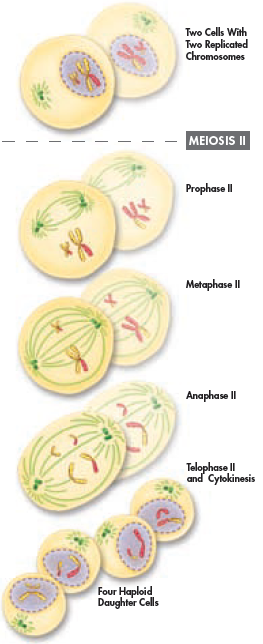 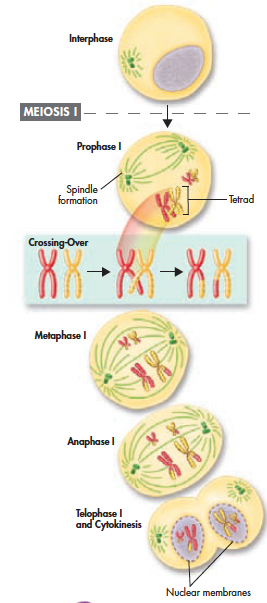 